UTORAK,31.03.2020.HRVATSKI JEZIK-Jučer smo učili pisati slovo Đ, a danas slijedi vježbanje -Treba vježbati čitanje priče o Đurđici i Đuri u udžbeniku na 84. str.-7. zadatakZatim učenici odgovaraju na pitanja ispod teksta-Riješiti 8. i 9. zad. na 85. str.GLAZBENA KULTURA I PRIRODA I DRUŠTVOPoslušaj pjesmu Kišica. Zapleši i zapjevaj. https://www.profil-klett.hr/sites/default/files/metodicki-kutak/kisica_-_zbor.mp3Kakvo je vrijeme u pjesmi?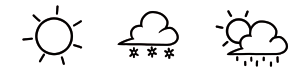 Kakvo je vrijeme danas, a kakvo je bilo jučer? Istraži kakvo će vrijeme biti sutra.Nacrtaj tablicu pa prikaži crtežima.MATEMATIKA-Nakon uspoređivanja brojeva, slijedi upoznavanje jedinica i desetica-Učenici moraju shvatiti pojam desetice-čini ju deset jedinica i pojam jedinice-jedan predmet ili broj-Na primjeru jaja vidimo deseticu i jedinice	3 JEDINICE 10 jaja  čine 1 deseticu                                        10 JEDINICA=1 DESETICADESETICA=1D           JEDINICA=1J 13=1 DESETICA I 3 JEDINICE13=1 D I 3J15=1D I 5J9=OD I 9J20=2D I OJ-sada će učenici promotriti zadatke na 61. str., a zatim će riješiti 1. i 2. zad. na 62. str.-Učenici će u bilježnice prepisati i nacrtati slijedeće:PLAN PLOČE:                                JEDINICE I DESETICE	3 JEDINICE10 JEDINICA=1 DESETICADESETICA=1D           JEDINICA=1J 13=1 DESETICA I 3 JEDINICE=1D I 3J15=1D I 5J9=OD I 9J20=2D I OJTJELESNA I ZDRAVSTVENA KULTURA-Danas možete vježbati uz ovaj videohttps://youtu.be/8M9gsu3lYHcSRETNO!!!JUČERDANASSUTRA